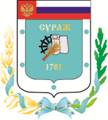 Контрольно-счетная палата Суражского муниципального района243 500, Брянская область, г. Сураж, ул. Ленина, 40  Тел. (48330) 2-11-45, E-mail:c.palata@yandex.ruЗаключениеКонтрольно-счетной палаты Суражского муниципального районана  проект решения Лопазненского сельского Совета народных депутатов «О внесении изменений в Решение Лопазненского сельского Совета народных депутатов № 39 от 28.12.2019 года «О бюджете муниципального образования «Лопазненское сельское поселение» на 2020 год и плановый период 2021 и 2022 годов».    26 июня 2020 года                                                                            г. Сураж1.    Основание для проведения экспертизы: Федеральный закон от 07.02.2011 года  №6-ФЗ «Об общих принципах организации и деятельности контрольно-счетных органов субъектов Российской Федерации и муниципальных образований», ст. 5 Положения «О Контрольно-счетной палате Суражского муниципального района», утвержденного Решением Суражского районного Совета народных депутатов от 26.12.2014 года №59, приказа № 14 от 25.06.2020 года.2.    Цель экспертизы: определение достоверности и обоснованности расходных обязательств бюджета муниципального образования «Лопазненское сельское поселение»  и проекта решения Лопазненского сельского Совета народных депутатов «О внесении изменений в Решение Лопазненского сельского Совета народных депутатов № 39 от 28.12.2019 года «О бюджете муниципального образования «Лопазненское сельское поселение» на 2020 год и плановый период 2021 и 2022 годов».3.    Предмет экспертизы: проект решения Лопазненского сельского Совета народных депутатов «О внесении изменений в Решение Лопазненского сельского Совета народных депутатов № 39 от 28.12.2019 года «О бюджете муниципального образования «Лопазненское сельское поселение» на 2020 год и плановый период 2021 и 2022 годов», материалы и документы финансово-экономических обоснований указанного проекта в части, касающейся расходных обязательств муниципального образования «Лопазненское сельское поселение».Проект решения Лопазненского сельского Совета народных депутатов «О внесении изменений в Решение Лопазненского сельского Совета народных депутатов № 39 от 28.12.2019 года «О бюджете муниципального образования «Лопазненское сельское поселение» на 2020 год и плановый период 2021 и 2022 годов» (далее – проект Решения), представлен на экспертизу в Контрольно-счетную палату Суражского муниципального района  25 июня 2020 года в составе с:- приложениями к проекту решения; - пояснительной запиской к проекту Решения; Представленным проектом Решения предлагается увеличить доходную часть бюджета, увеличив соответственно и расходную часть изменив  основные характеристики бюджета муниципального образования «Лопазненское сельское поселение», к которым, в соответствии с п. 1 ст. 184.1 БК РФ, относятся:- общий объем доходов в сумме 2660,9 тыс. рублей;- общий объем расходов в сумме 2710,9 тыс. рублей;- дефицит бюджета в сумме 50,0 тыс. рублей.Проектом Решения вносятся изменения в основные характеристики бюджета на 2020 год, в том числе:- доходы бюджета по сравнению с утвержденным бюджетом  увеличиваются на 959,7 тыс. рублей, или 36,1% и составят 3620,6 тыс. рублей; - расходы бюджета по сравнению с утвержденным бюджетом увеличиваются на сумму 1214,4 тыс. рублей, или на 44,8% и составят                        3925,3 тыс. рублей.- дефицит бюджета увеличивается на 254,8 тыс. рублей, или в 5,1 раза и составит 304,8 тыс. рублей за счет остатков средств на счетах по учету средств бюджета.Изменение доходной части бюджета2020 год:Доходная  часть  бюджета   увеличится  за  счет  увеличения: Неналоговые доходы + 959,7 тыс. рублей:Доходы от продажи земельных участков, находящихся в собственности  сельских поселений (код  дохода  895 1 14 06025 10 0000 430)  +  919,7 тыс. рублей.Прочие неналоговые доходы  бюджетов сельских поселений (код  дохода 895 1 17 05050 10 0000 180) +40,0 тыс. рублейИзменение расходной части бюджетаУвеличение ассигнований предусматриваются по следующим разделам:  на 2020 год:	- раздел 01 00 «Общегосударственные расходы» составит 1 945,5 тыс. рублей (+19,0 тыс. рублей), в том числе:- Увеличиваются ассигнования по (0104 0101180040 240) Иные закупки товаров, работ и услуг для обеспечения государственных (муниципальных) нужд (+15,0 тыс. рублей) и составят 307,1 тыс. рублей.- Уменьшаются ассигнования по (0111 7000083030 320) Социальные выплаты гражданам, кроме публичных нормативных социальных выплат (-5,0 тыс. руб)- Увеличиваются ассигнования по (0113 0101180040 240) Иные закупки товаров, работ и услуг для обеспечения государственных (муниципальных) нужд (+4,0 тыс. рублей) и составят 307,6 тыс. рублей.	- подраздел 01 04 «Функционирование Правительства Российской Федерации, высших исполнительных органов государственной власти субъектов Российской Федерации, местных администраций» составит 1 637,4 тыс. рублей (+15,0 тыс. рублей)          - подраздел 01 11 «Резервные фонды» составит 0,00 рублей (-5,0 тыс. рублей), в том числе           -(0111 7000083030 320)Социальные выплаты гражданам, кроме публичных нормативных социальных выплат (-5,0 тыс.)	- подраздел 01 13 «Другие общегосударственные вопросы» составит 307,6 тыс. рублей (+4,0 тыс. рублей), в том числе	-(0113 0101180040 240)Иные закупки товаров, работ и услуг для обеспечения государственных (муниципальных) нужд уменьшатся, и составят 307,6 тыс. рублей (+4,0 тыс. рублей)Раздел 03 00 «Национальная безопасность и правоохранительная деятельность» + 137,3 тыс. рублей, в том числе:- подраздел 03 10 «Обеспечение пожарной безопасности» утверждено 724,1 тыс. рублей (+137,3 тыс. рублей), в том числе:- Увеличиваются ассигнования по (0310 0302181140 120) Расходы на выплаты персоналу государственных (муниципальных) органов (+130,8 тыс. рублей) и составят 648,3 тыс. рублей.- Увеличиваются ассигнования по (0310 0302181140 240) Иные закупки товаров, работ и услуг для обеспечения государственных (муниципальных) нужд (+6,6 тыс. рублей) и составят 75,8 тыс. рублей.         Раздел 05 00 «Жилищно-коммунальное хозяйство» составит 425,2 тыс. рублей (+19,0 тыс. рублей), в том числе	- подраздел 05 03 «Благоустройство» составит 425,2 тыс. рублей                              (+19,0 тыс. рублей), в том числе:	-Организация и обеспечение освещения улиц составят 299,4 тыс. рублей (+19,0 тыс. рублей).         Раздел 10 00 «Социальная политика» + 5,0 тыс. рублей, в том числе:- раздел 10 06 «Другие вопросы в области социальной политики» составит 5,0 тыс. рублей (+5,0 тыс. рублей), в том числе: - Увеличиваются ассигнования по (1006 7000083030 320) Социальные выплаты гражданам, кроме публичных нормативных социальных выплат (+5,0 тыс. рублей) и составят 5,0 тыс. рублей. На плановый период 2021 и 2022 годы назначения расходной части бюджета не изменятся.В целом проектом Решения предусматривается изменение ассигнований на финансирование 2-х муниципальных программ на сумму 1214,4тыс. рублей. Изменение ассигнований на реализацию муниципальных программтыс. руб.Непрограммная часть бюджетаНепрограммная деятельность представленным проектом не изменяется.Источники финансирования дефицитаПроект решения Лопазненского сельского Совета народных депутатов «О внесении изменений в Решение Лопазненского сельского Совета народных депутатов № 39 от 28.12.2019 года «О бюджете Лопазненского сельского поселения Суражского муниципального района Брянской области» на 2020 год и плановый период 2021 и 2022 годов» предполагает изменения дефицита бюджета (+254,8 тыс. рублей) и составит 304,8 тыс. рублей.Дефицит утвержден в сумме 304,8 тыс. рублей, где источниками финансирования дефицита бюджета является изменение остатков средств на счетах по учету средств бюджета.         Выводы и предложенияВ результате проведения экспертизы установлено, Проект решения Лопазненского сельского Совета народных депутатов «О внесении изменений в Решение Лопазненского сельского Совета народных депутатов № 39 от 28.12.2019 года «О бюджете Лопазненского сельского поселения Суражского муниципального района Брянской области» на 2020 год и плановый период 2021 и 2022 годов»  не противоречит  нормам Бюджетного кодекса РФ, муниципальным - правовым актам Лопазненского сельского Совета народных депутатов. Контрольно - счетная палата Суражского муниципального  района,  рекомендует Проект решения Лопазненского сельского Совета народных депутатов «О внесении изменений в Решение Лопазненского сельского Совета народных депутатов № 39 от 28.12.2019 года «О бюджете Лопазненского сельского поселения Суражского муниципального района Брянской области» на 2020 год и плановый период 2021 и 2022 годов»  к рассмотрению.  Председатель Контрольно-счетной палатыСуражского муниципального района                                       Н.В. ЖидковаНаименованиеМПБюджетные ассигнования на 2020 годБюджетные ассигнования на 2020 годОткло-нения (+,-)Откло-нения (%)НаименованиеМПУтвержденные решением о бюджете от 28.12.2019     №39С учетом изменений согласно представленного проектаОткло-нения (+,-)Откло-нения (%)«Реализация полномочий органов местного самоуправления Лопазненского сельского поселения на 2020-2022 годы»012004,53158,9+ 1154,457,6«Обеспечение пожарной безопасности Лопазненского сельского поселения на 2020-2022 годы»03620,0680,0+60,09,7